（スペイン語）Reglas para usar la tableta「タブレット活用のルール」について   La tableta es una herramienta que, usándola correctamente, puede ayudarnos a comprender mejor y aprender más en los estudios. Sin embargo, también existen riesgos que debemos evitar. Para eso, en la escuela se han determinado las “Reglas para usar la tableta”. Todos deberemos respetar estas reglas para poder usar la tableta con “tranquilidad, seguridad y comodidad”.1. Objetivos  - Las tabletas de la escuela deben ser usadas solamente para estudiar.2. Sobre su uso  - Usar la tableta para estudiar en la escuela y en casa. También se podrá usar en las excursiones    de estudio y en los lugares que se considere necesario (establecimientos públicos como; centros    comunales, bibliotecas públicas, etc), HŌKAGO JIDŌ KURABU y NOBIRUN DE SCHOOL.  - No sacar la tableta de la mochila durante el camino de casa a la escuela.  - Tener suficiente cuidado para no perderla, sea robada, dejarla caer, quebrarla, mojarla, etc.3. En la escuela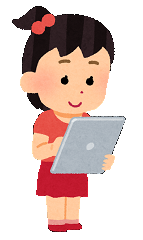   - Cuando vaya a usar la tableta, deberá prestar atención a las indicaciones del profesor.  - Si va a usar la tableta en los recreos o después de las clases, solamente podrá hacer    lo que el profesor haya permitido.4. En casa  - Conversar y decidir con los padres sobre el tiempo de uso de la tableta. Evitar usarla    largo tiempo, y al usarla, deberá hacerlo intercalando descansos de vez en cuando.5. En otros lugares aparte de la escuela y casa  - Deberá tener el suficiente cuidado para evitar; pérdidas, robos o daños por dejar caer la tableta.6. Datos personales  - No prestar la taleta o dejar que otras personas la usen.  - No exponer por internet sus datos personales o de otras personas.    (Nombre, dirección, número de teléfono, etc.)　- No publique fotos ni videos en redes sociales.7. Cámara  - Si va a tomar fotos o filmar a alguien, deberá hacerlo con la autorización de esa persona.  - Borrar las imagenes que no necesite, porque la tableta no tiene mucha capacidad de memoria.¡Vamos a respetar las “Reglas para usar la tableta”!　学習内容をよく理解し、より豊かな学びにしていくために、タブレットを上手に活用していくことが大切です。タブレットはみなさんの学習に役立てるための道具です。便利な道具ですが、心配されることもたくさんあります。そのため、〇〇〇学校では、「タブレット活用のルール」を定めました。みなさんでこのルールを守り、タブレットを「安心・安全・快適」に活用していきましょう。１　目的　・学校で貸し出すタブレットは、学習活動のために使うことが目的です。２　使用について　・学校と家庭で学習用として使用します。また、校外学習で必要と認められた場所や施設（市民館、図書館などの公共施設）、放課後児童クラブ、のびるんdeスクールで使用使用します。　・登下校中は、タブレットをかばんから出しません。　・なくしたり、ぬすまれたり、落としてこわしたり、水にぬらしたりしないように十分に気をつけます。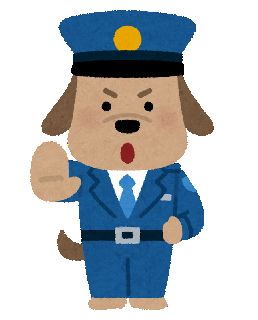 ３　学校で使う場合　・学校でタブレットを使うときは、先生の指示をよく聞きます。　・休み時間や放課後に使いたいときは、先生に相談します。４　家庭で使う場合　・使用する時間は家の人とよく話し合って決めましょう。５　学校や家庭以外で使う場合　・紛失や盗難、落下による破損には十分に気をつけましょう。６　個人情報　・自分のタブレットを他人に貸したり、使わせたりしません。　・自分や他人の個人情報（名前や住所、電話番号など）はインターネット上に絶対に上げません。　・ＳＮＳに写真や動画を投稿しません。７　カメラでの撮影　・勝手に撮らず、撮影する相手の許可をもらいます。　・タブレットのメモリーは少ないので、余分な画像は消しましょう。☆「タブレット活用のルール」を守りましょう！